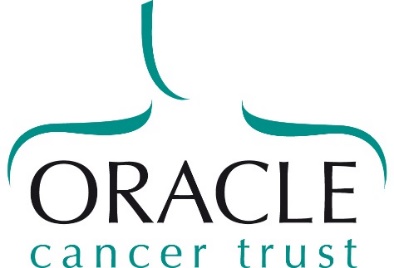 ORACLE CANCER TRUST RESEARCH GRANT APPLICATIONNotes:Please read the Information for Applicants carefully before completing this formPlease submit your completed application to alice@oraclecancertrust.orgOne copy in wordOne copy as PDF, signed Please submit prior to deadlines set for March or September review, specified on our website under ‘Apply for funding’DECLARATION AND INSTITUTIONAL APPROVALThe application should be approved by the Head of Department and by the Administrative or Finance Officer who will be responsible for administering any grant which may be awarded.Main Supervisor / Principal Investigator Signed………………………………………………………………Print name:            Date: Head of DepartmentI confirm that I have read this application and that, if a grant is awarded, the work will be accommodated and administered at our institution. The staff gradings and salaries quoted in the application are correct and are submitted in accordance with the normal practice of this institution.Signed………………………………………………………………Print name:            Date: Post: Institution: Email: Tel: Research Details Research Details Research Details Research Details Research Details Research Details Research Details Research Details Research Details Research Details Research Details 1.Project titleProject title2.Oracle grant requestedOracle grant requestedTOTAL  £TOTAL  £TOTAL  £TOTAL  £TOTAL  £TOTAL  £TOTAL  £TOTAL  £2.Oracle grant requestedOracle grant requestedPer Annum £   for       Year(s)Per Annum £   for       Year(s)Per Annum £   for       Year(s)Per Annum £   for       Year(s)Per Annum £   for       Year(s)Per Annum £   for       Year(s)Per Annum £   for       Year(s)Per Annum £   for       Year(s)3.Project start dateProject start dateEND DATEInvestigators Investigators Investigators Investigators Investigators Investigators Investigators Investigators Investigators Investigators Investigators 4.Researcher (full name)Researcher (full name)5.Supervisor (full name)Supervisor (full name)6.SiteSite7.Email Email 8.Telephone number Telephone number 9.Name of charity/institutionName of charity/institutionRelevant experience Relevant experience Relevant experience Relevant experience Relevant experience Relevant experience Relevant experience Relevant experience Relevant experience Relevant experience Relevant experience Please summarise your (lead applicant) relevant experience and role in the research. Inaddition, please include your CV (max 2 pages) and five research papers which are relevant to either the project or the applicant when submitting the applicationPlease summarise your (lead applicant) relevant experience and role in the research. Inaddition, please include your CV (max 2 pages) and five research papers which are relevant to either the project or the applicant when submitting the applicationPlease summarise your (lead applicant) relevant experience and role in the research. Inaddition, please include your CV (max 2 pages) and five research papers which are relevant to either the project or the applicant when submitting the applicationPlease summarise your (lead applicant) relevant experience and role in the research. Inaddition, please include your CV (max 2 pages) and five research papers which are relevant to either the project or the applicant when submitting the applicationPlease summarise your (lead applicant) relevant experience and role in the research. Inaddition, please include your CV (max 2 pages) and five research papers which are relevant to either the project or the applicant when submitting the applicationPlease summarise your (lead applicant) relevant experience and role in the research. Inaddition, please include your CV (max 2 pages) and five research papers which are relevant to either the project or the applicant when submitting the applicationPlease summarise your (lead applicant) relevant experience and role in the research. Inaddition, please include your CV (max 2 pages) and five research papers which are relevant to either the project or the applicant when submitting the applicationPlease summarise your (lead applicant) relevant experience and role in the research. Inaddition, please include your CV (max 2 pages) and five research papers which are relevant to either the project or the applicant when submitting the applicationPlease summarise your (lead applicant) relevant experience and role in the research. Inaddition, please include your CV (max 2 pages) and five research papers which are relevant to either the project or the applicant when submitting the applicationPlease summarise your (lead applicant) relevant experience and role in the research. Inaddition, please include your CV (max 2 pages) and five research papers which are relevant to either the project or the applicant when submitting the application10.Please list the 5 most relevant grants held or previously held by you Please list the 5 most relevant grants held or previously held by you Please list the 5 most relevant grants held or previously held by you Please list the 5 most relevant grants held or previously held by you Please list the 5 most relevant grants held or previously held by you Please list the 5 most relevant grants held or previously held by you Please list the 5 most relevant grants held or previously held by you Please list the 5 most relevant grants held or previously held by you Please list the 5 most relevant grants held or previously held by you Please list the 5 most relevant grants held or previously held by you PeriodProject TitleProject TitleProject TitleSumApplicantApplicantApplicantFunding bodyFunding body£ £ £ £ £ Research proposalResearch proposalResearch proposalResearch proposalResearch proposalResearch proposalResearch proposalResearch proposalResearch proposalResearch proposalResearch proposal11.Lay summary (200 words max)Clearly demonstrate how your proposed research relates to head and neck cancer and how it could provide valuable insights for future research and/or translation into clinical practice for a non-scientific audience. Please include the following headings:Why are you doing the researchWhat questions are you trying to answer and what do you hope to findWhat are you going to do throughout the projectExplain how achieving the research objectives will benefit people with head and neck cancerLay summary (200 words max)Clearly demonstrate how your proposed research relates to head and neck cancer and how it could provide valuable insights for future research and/or translation into clinical practice for a non-scientific audience. Please include the following headings:Why are you doing the researchWhat questions are you trying to answer and what do you hope to findWhat are you going to do throughout the projectExplain how achieving the research objectives will benefit people with head and neck cancerLay summary (200 words max)Clearly demonstrate how your proposed research relates to head and neck cancer and how it could provide valuable insights for future research and/or translation into clinical practice for a non-scientific audience. Please include the following headings:Why are you doing the researchWhat questions are you trying to answer and what do you hope to findWhat are you going to do throughout the projectExplain how achieving the research objectives will benefit people with head and neck cancerLay summary (200 words max)Clearly demonstrate how your proposed research relates to head and neck cancer and how it could provide valuable insights for future research and/or translation into clinical practice for a non-scientific audience. Please include the following headings:Why are you doing the researchWhat questions are you trying to answer and what do you hope to findWhat are you going to do throughout the projectExplain how achieving the research objectives will benefit people with head and neck cancerLay summary (200 words max)Clearly demonstrate how your proposed research relates to head and neck cancer and how it could provide valuable insights for future research and/or translation into clinical practice for a non-scientific audience. Please include the following headings:Why are you doing the researchWhat questions are you trying to answer and what do you hope to findWhat are you going to do throughout the projectExplain how achieving the research objectives will benefit people with head and neck cancerLay summary (200 words max)Clearly demonstrate how your proposed research relates to head and neck cancer and how it could provide valuable insights for future research and/or translation into clinical practice for a non-scientific audience. Please include the following headings:Why are you doing the researchWhat questions are you trying to answer and what do you hope to findWhat are you going to do throughout the projectExplain how achieving the research objectives will benefit people with head and neck cancerLay summary (200 words max)Clearly demonstrate how your proposed research relates to head and neck cancer and how it could provide valuable insights for future research and/or translation into clinical practice for a non-scientific audience. Please include the following headings:Why are you doing the researchWhat questions are you trying to answer and what do you hope to findWhat are you going to do throughout the projectExplain how achieving the research objectives will benefit people with head and neck cancerLay summary (200 words max)Clearly demonstrate how your proposed research relates to head and neck cancer and how it could provide valuable insights for future research and/or translation into clinical practice for a non-scientific audience. Please include the following headings:Why are you doing the researchWhat questions are you trying to answer and what do you hope to findWhat are you going to do throughout the projectExplain how achieving the research objectives will benefit people with head and neck cancerLay summary (200 words max)Clearly demonstrate how your proposed research relates to head and neck cancer and how it could provide valuable insights for future research and/or translation into clinical practice for a non-scientific audience. Please include the following headings:Why are you doing the researchWhat questions are you trying to answer and what do you hope to findWhat are you going to do throughout the projectExplain how achieving the research objectives will benefit people with head and neck cancerLay summary (200 words max)Clearly demonstrate how your proposed research relates to head and neck cancer and how it could provide valuable insights for future research and/or translation into clinical practice for a non-scientific audience. Please include the following headings:Why are you doing the researchWhat questions are you trying to answer and what do you hope to findWhat are you going to do throughout the projectExplain how achieving the research objectives will benefit people with head and neck cancer11.Scientific outlinePlease include the following headings:Background to proposalRelevance to head and neck cancerSpecific aims of the research, including a clear statement of your hypothesisAn outline plan of researchImpact proposed research will have for patientsScientific outlinePlease include the following headings:Background to proposalRelevance to head and neck cancerSpecific aims of the research, including a clear statement of your hypothesisAn outline plan of researchImpact proposed research will have for patientsScientific outlinePlease include the following headings:Background to proposalRelevance to head and neck cancerSpecific aims of the research, including a clear statement of your hypothesisAn outline plan of researchImpact proposed research will have for patientsScientific outlinePlease include the following headings:Background to proposalRelevance to head and neck cancerSpecific aims of the research, including a clear statement of your hypothesisAn outline plan of researchImpact proposed research will have for patientsScientific outlinePlease include the following headings:Background to proposalRelevance to head and neck cancerSpecific aims of the research, including a clear statement of your hypothesisAn outline plan of researchImpact proposed research will have for patientsScientific outlinePlease include the following headings:Background to proposalRelevance to head and neck cancerSpecific aims of the research, including a clear statement of your hypothesisAn outline plan of researchImpact proposed research will have for patientsScientific outlinePlease include the following headings:Background to proposalRelevance to head and neck cancerSpecific aims of the research, including a clear statement of your hypothesisAn outline plan of researchImpact proposed research will have for patientsScientific outlinePlease include the following headings:Background to proposalRelevance to head and neck cancerSpecific aims of the research, including a clear statement of your hypothesisAn outline plan of researchImpact proposed research will have for patientsScientific outlinePlease include the following headings:Background to proposalRelevance to head and neck cancerSpecific aims of the research, including a clear statement of your hypothesisAn outline plan of researchImpact proposed research will have for patientsScientific outlinePlease include the following headings:Background to proposalRelevance to head and neck cancerSpecific aims of the research, including a clear statement of your hypothesisAn outline plan of researchImpact proposed research will have for patientsAre animals involved in this study? If yes, please complete the ‘Supplementary questions for research grant applications involving animal research’. Here, please briefly outline your consideration of the 3R’s Are animals involved in this study? If yes, please complete the ‘Supplementary questions for research grant applications involving animal research’. Here, please briefly outline your consideration of the 3R’s Are animals involved in this study? If yes, please complete the ‘Supplementary questions for research grant applications involving animal research’. Here, please briefly outline your consideration of the 3R’s Are animals involved in this study? If yes, please complete the ‘Supplementary questions for research grant applications involving animal research’. Here, please briefly outline your consideration of the 3R’s Are animals involved in this study? If yes, please complete the ‘Supplementary questions for research grant applications involving animal research’. Here, please briefly outline your consideration of the 3R’s Are animals involved in this study? If yes, please complete the ‘Supplementary questions for research grant applications involving animal research’. Here, please briefly outline your consideration of the 3R’s Are animals involved in this study? If yes, please complete the ‘Supplementary questions for research grant applications involving animal research’. Here, please briefly outline your consideration of the 3R’s Are animals involved in this study? If yes, please complete the ‘Supplementary questions for research grant applications involving animal research’. Here, please briefly outline your consideration of the 3R’s Are animals involved in this study? If yes, please complete the ‘Supplementary questions for research grant applications involving animal research’. Here, please briefly outline your consideration of the 3R’s Are animals involved in this study? If yes, please complete the ‘Supplementary questions for research grant applications involving animal research’. Here, please briefly outline your consideration of the 3R’s 12.Time to achieve objectiveTime to achieve objectiveTime to achieve objectiveTime to achieve objectiveTime to achieve objectiveTime to achieve objectiveTime to achieve objectiveTime to achieve objectiveTime to achieve objectiveTime to achieve objectiveTICKANTICIPATED BENEFITS FOR PATIENTSANTICIPATED BENEFITS FOR PATIENTSANTICIPATED BENEFITS FOR PATIENTSANTICIPATED BENEFITS FOR PATIENTSANTICIPATED BENEFITS FOR PATIENTSANTICIPATED BENEFITS FOR PATIENTSWithin 1 yearWithin 1 yearWithin 1 yearWithin 3 yearsWithin 3 yearsWithin 3 yearsWithin 5 yearsWithin 5 yearsWithin 5 yearsWithin 10 yearsWithin 10 yearsWithin 10 years13.Estimate of time needed to develop new drugs (if applicable) and for patients to benefit from the results of this projectEstimate of time needed to develop new drugs (if applicable) and for patients to benefit from the results of this projectEstimate of time needed to develop new drugs (if applicable) and for patients to benefit from the results of this projectEstimate of time needed to develop new drugs (if applicable) and for patients to benefit from the results of this projectEstimate of time needed to develop new drugs (if applicable) and for patients to benefit from the results of this projectEstimate of time needed to develop new drugs (if applicable) and for patients to benefit from the results of this projectEstimate of time needed to develop new drugs (if applicable) and for patients to benefit from the results of this projectEstimate of time needed to develop new drugs (if applicable) and for patients to benefit from the results of this projectEstimate of time needed to develop new drugs (if applicable) and for patients to benefit from the results of this projectEstimate of time needed to develop new drugs (if applicable) and for patients to benefit from the results of this project14.Provide a breakdown of research costs and provide justification for the resources requested. Provide a breakdown of research costs and provide justification for the resources requested. Provide a breakdown of research costs and provide justification for the resources requested. Provide a breakdown of research costs and provide justification for the resources requested. Provide a breakdown of research costs and provide justification for the resources requested. Provide a breakdown of research costs and provide justification for the resources requested. Provide a breakdown of research costs and provide justification for the resources requested. Provide a breakdown of research costs and provide justification for the resources requested. Provide a breakdown of research costs and provide justification for the resources requested. Provide a breakdown of research costs and provide justification for the resources requested. 15.Is this project being co-funded by another organisation? Please provide details below including organisation and amount. Is this project being co-funded by another organisation? Please provide details below including organisation and amount. Is this project being co-funded by another organisation? Please provide details below including organisation and amount. Is this project being co-funded by another organisation? Please provide details below including organisation and amount. Is this project being co-funded by another organisation? Please provide details below including organisation and amount. Is this project being co-funded by another organisation? Please provide details below including organisation and amount. Is this project being co-funded by another organisation? Please provide details below including organisation and amount. Is this project being co-funded by another organisation? Please provide details below including organisation and amount. Is this project being co-funded by another organisation? Please provide details below including organisation and amount. Is this project being co-funded by another organisation? Please provide details below including organisation and amount. 16. Outline the next stage of research on completion of this projectOutline the next stage of research on completion of this projectOutline the next stage of research on completion of this projectOutline the next stage of research on completion of this projectOutline the next stage of research on completion of this projectOutline the next stage of research on completion of this projectOutline the next stage of research on completion of this projectOutline the next stage of research on completion of this projectOutline the next stage of research on completion of this projectOutline the next stage of research on completion of this project17.Are there any time pressures to beginning your research project? If so, please provide details Are there any time pressures to beginning your research project? If so, please provide details Are there any time pressures to beginning your research project? If so, please provide details Are there any time pressures to beginning your research project? If so, please provide details Are there any time pressures to beginning your research project? If so, please provide details Are there any time pressures to beginning your research project? If so, please provide details Are there any time pressures to beginning your research project? If so, please provide details Are there any time pressures to beginning your research project? If so, please provide details Are there any time pressures to beginning your research project? If so, please provide details Are there any time pressures to beginning your research project? If so, please provide details 18.Oracle may request that researchers who are funded by them, agree to peer review several future applications on its behalf.  Please confirm your areas of expertise in respect of such applications.Oracle may request that researchers who are funded by them, agree to peer review several future applications on its behalf.  Please confirm your areas of expertise in respect of such applications.Oracle may request that researchers who are funded by them, agree to peer review several future applications on its behalf.  Please confirm your areas of expertise in respect of such applications.Oracle may request that researchers who are funded by them, agree to peer review several future applications on its behalf.  Please confirm your areas of expertise in respect of such applications.Oracle may request that researchers who are funded by them, agree to peer review several future applications on its behalf.  Please confirm your areas of expertise in respect of such applications.Oracle may request that researchers who are funded by them, agree to peer review several future applications on its behalf.  Please confirm your areas of expertise in respect of such applications.Oracle may request that researchers who are funded by them, agree to peer review several future applications on its behalf.  Please confirm your areas of expertise in respect of such applications.Oracle may request that researchers who are funded by them, agree to peer review several future applications on its behalf.  Please confirm your areas of expertise in respect of such applications.Oracle may request that researchers who are funded by them, agree to peer review several future applications on its behalf.  Please confirm your areas of expertise in respect of such applications.Oracle may request that researchers who are funded by them, agree to peer review several future applications on its behalf.  Please confirm your areas of expertise in respect of such applications.19.Where/how did you hear about Oracle Cancer Trust?Where/how did you hear about Oracle Cancer Trust?Where/how did you hear about Oracle Cancer Trust?Where/how did you hear about Oracle Cancer Trust?Where/how did you hear about Oracle Cancer Trust?Where/how did you hear about Oracle Cancer Trust?Where/how did you hear about Oracle Cancer Trust?Where/how did you hear about Oracle Cancer Trust?Where/how did you hear about Oracle Cancer Trust?Where/how did you hear about Oracle Cancer Trust?Supporting documents Supporting documents Supporting documents Supporting documents Supporting documents Supporting documents Supporting documents Supporting documents Supporting documents Supporting documents Please tick if attached20.CV (maximum 2 pages) CV (maximum 2 pages) CV (maximum 2 pages) CV (maximum 2 pages) CV (maximum 2 pages) CV (maximum 2 pages) CV (maximum 2 pages) CV (maximum 2 pages) CV (maximum 2 pages) 21.Five research papers which are relevant to either the project or the applicantFive research papers which are relevant to either the project or the applicantFive research papers which are relevant to either the project or the applicantFive research papers which are relevant to either the project or the applicantFive research papers which are relevant to either the project or the applicantFive research papers which are relevant to either the project or the applicantFive research papers which are relevant to either the project or the applicantFive research papers which are relevant to either the project or the applicantFive research papers which are relevant to either the project or the applicant22.Other e.g. technical analysis [optional]Other e.g. technical analysis [optional]Other e.g. technical analysis [optional]Other e.g. technical analysis [optional]Other e.g. technical analysis [optional]Other e.g. technical analysis [optional]Other e.g. technical analysis [optional]Other e.g. technical analysis [optional]Other e.g. technical analysis [optional]